Axiális tetőventilátor DZD 50/4 A-ExCsomagolási egység: 1 darabVálaszték: C
Termékszám: 0087.0786Gyártó: MAICO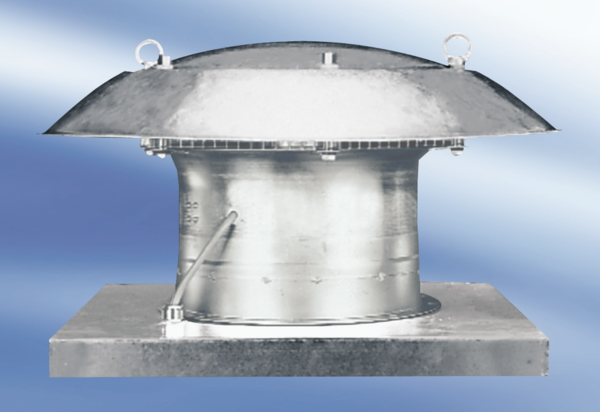 